Metaphor and Simile Think SheetWrite a feeling on the line that is labeled emotion. You can copy/paste from the emotions box. Then write an image to explain how you feel on the line labeled image. If you need help thinking of images, turn to the next page. EXAMPLE: When I get              excited					I feel like I’m a      racecar                      emotion							 		imageWhen I get               						I feel like I’m a                       emotion					 				imageWhen I get               						I feel like I’m a                       emotion									 imageWhen I get               						I feel like I’m a                       emotion					 				imageIf you’d like a little help picking images to describe feelings, maybe some of these will inspire you. If you want, you can copy/paste the words onto the image blank on the first page.         sources: pixabay rawpixel shutterstock wikimedia commonsEMOTIONSEMOTIONSEMOTIONSafraid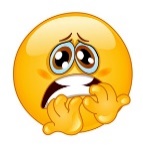 cheerful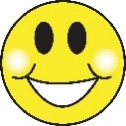 joyful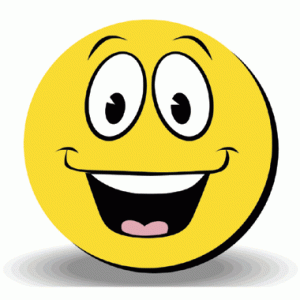 angry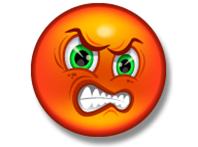 excited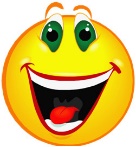 lonely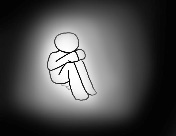 brave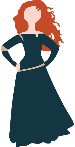 happy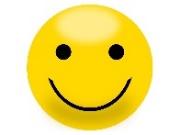 sad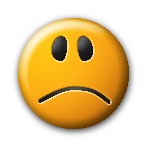 bare tree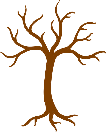 bouquet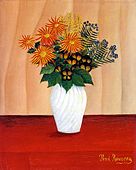 of flowersdaffodil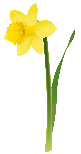 flashlight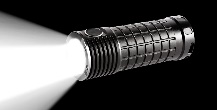 icy morning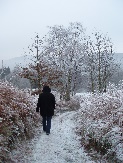 rabbit diving into a hole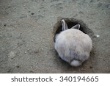 busy squirrel 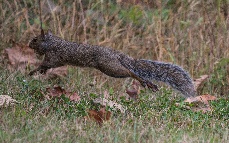 tornado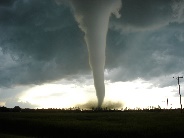 bass drum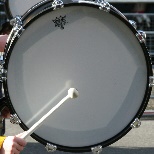 box of ribbons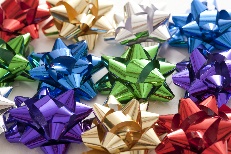 eagle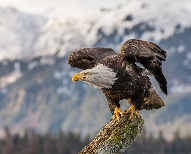 foggy mountain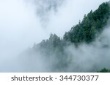 jack-in-the-box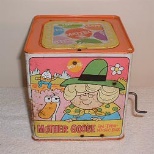  racecar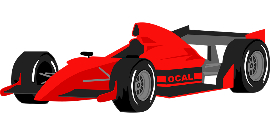 stick of dynamite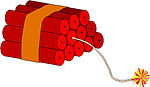 trembling leaf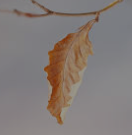 big red flower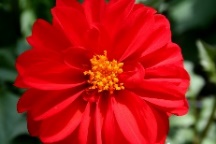 broken glass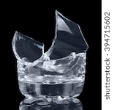 empty chair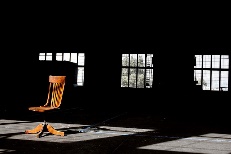 fountain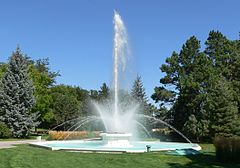 jet taking off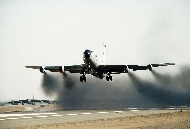  rainbow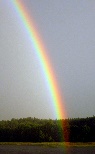 sunny room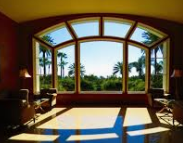 waterfall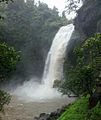 bird risingtoward the sky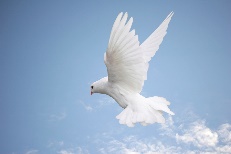 buffalo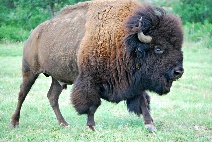 falling leaf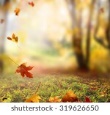 hermit crab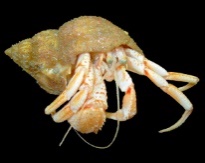 muddy floor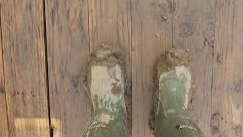 singing bird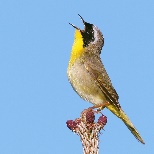 sunrise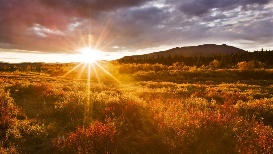 wilted flower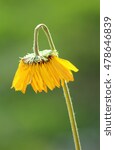 bolt of lightning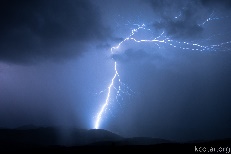 closed door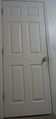 fizzy soda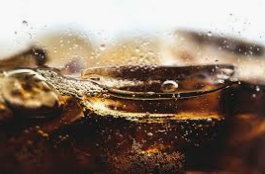 hunting dog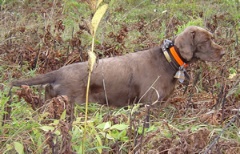 popcorn maker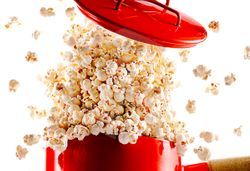 sparkling jewel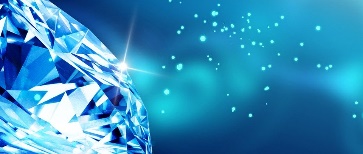 tiny candle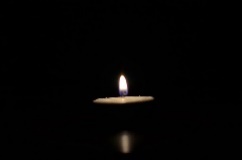 wrecking ball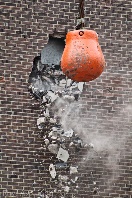 